THE BAKE HOUSE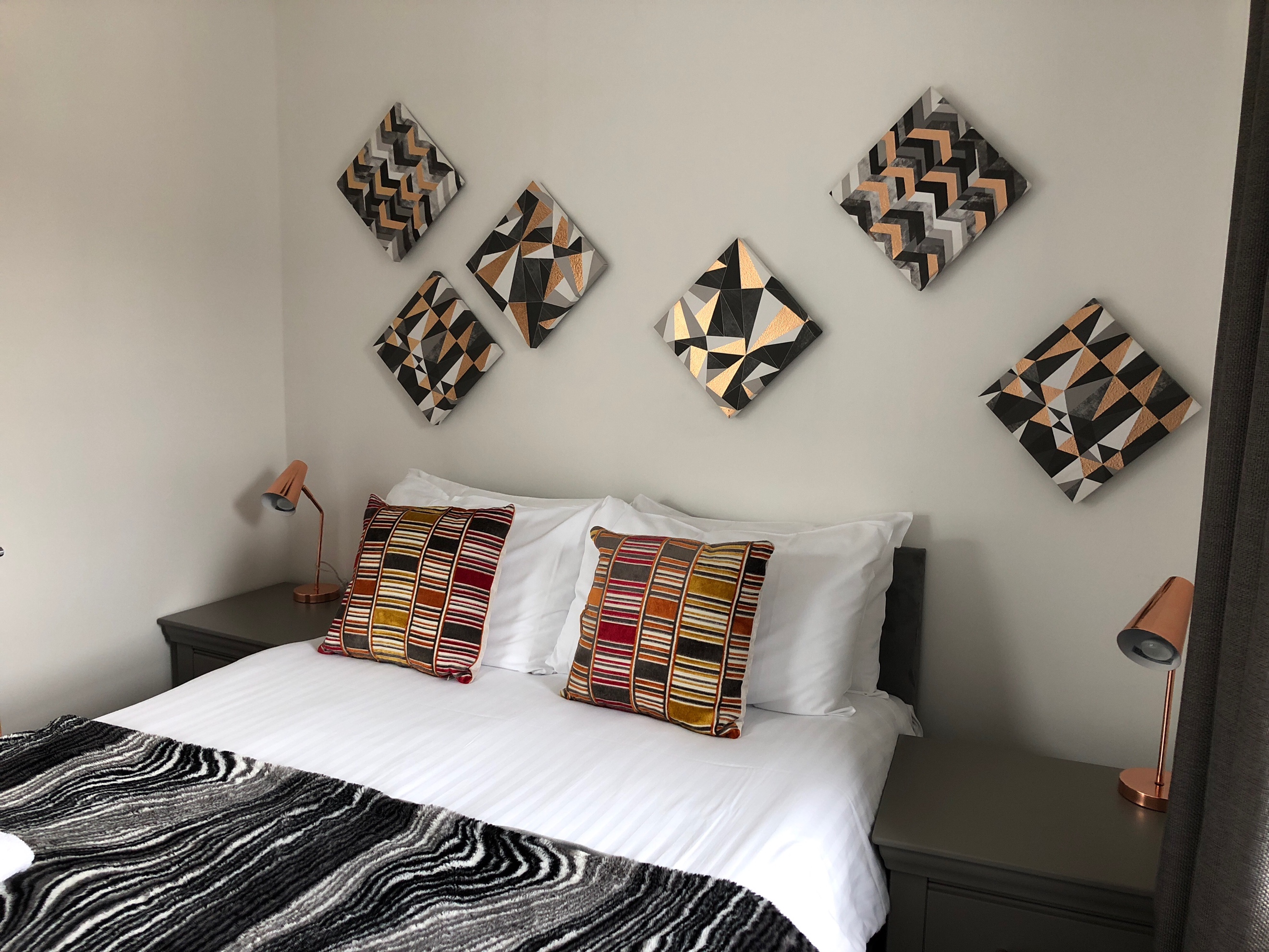 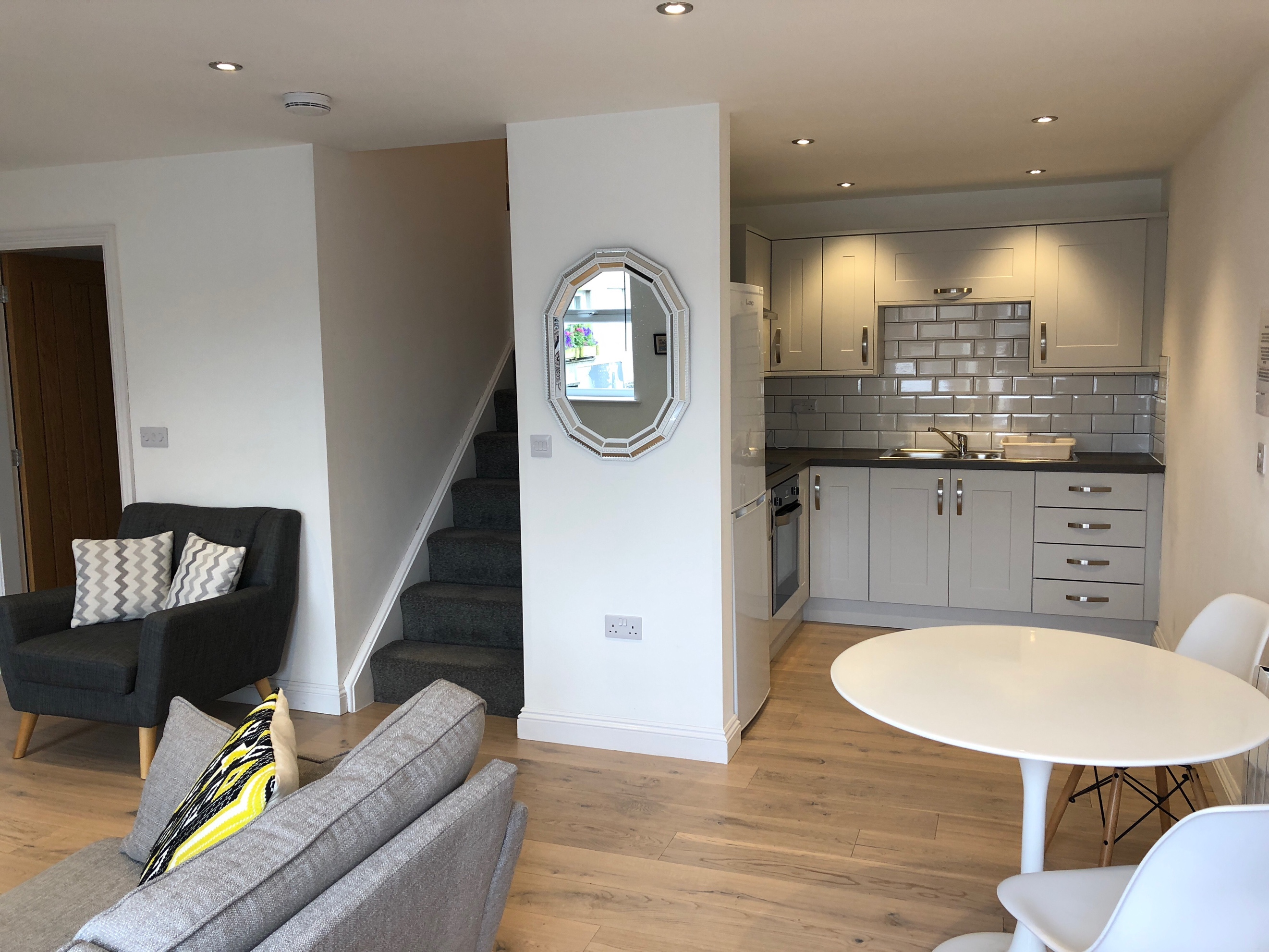 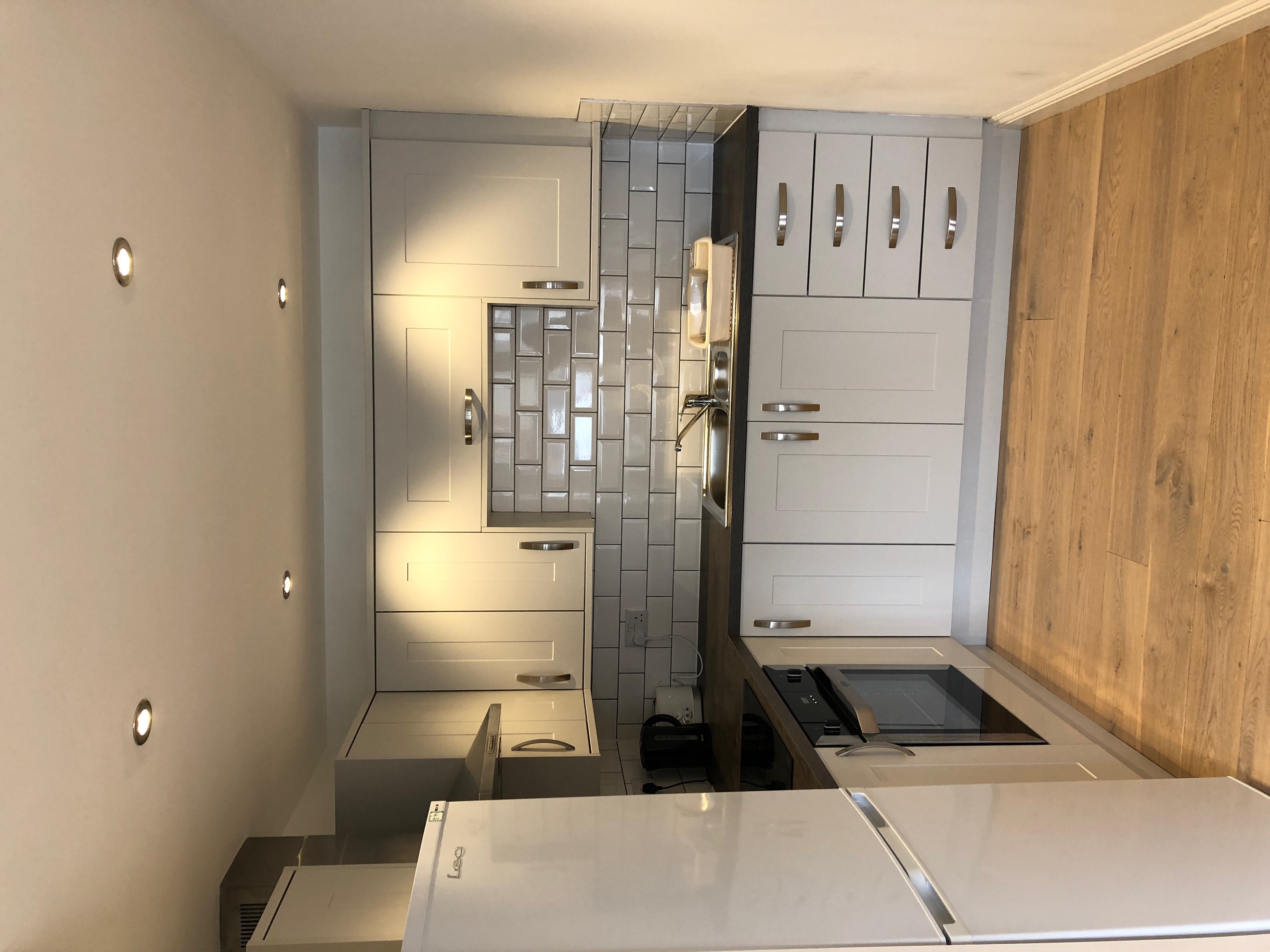 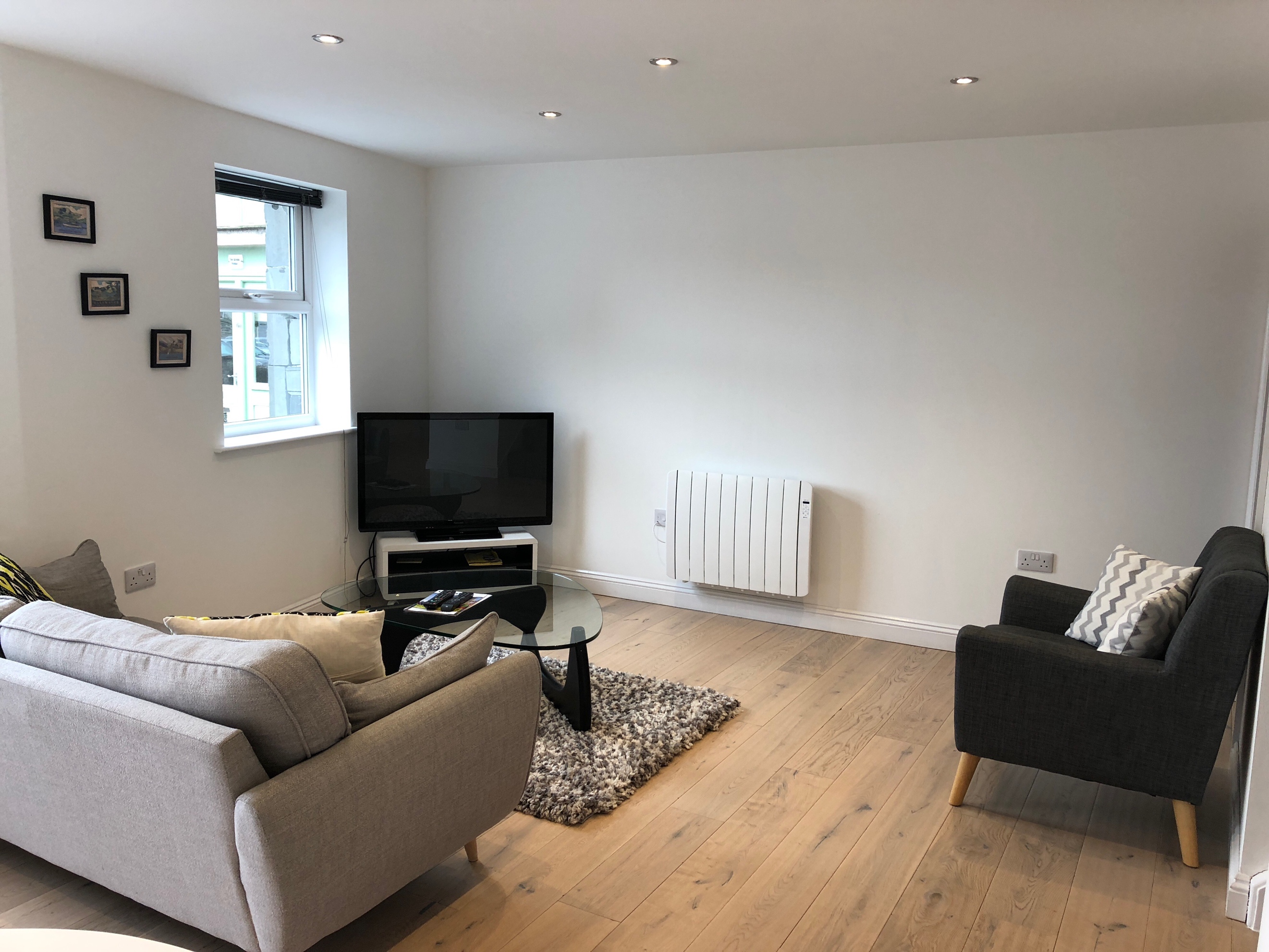 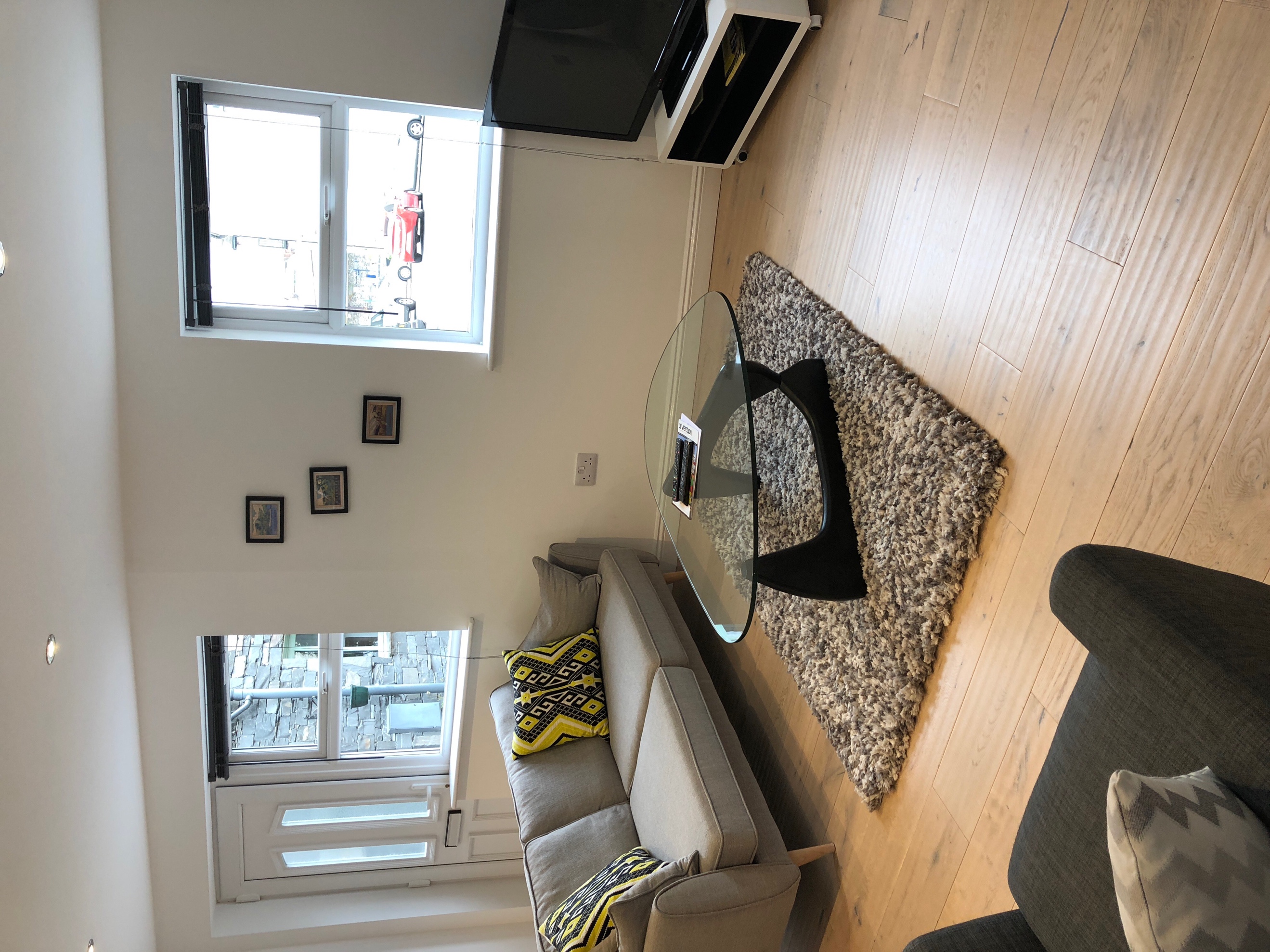 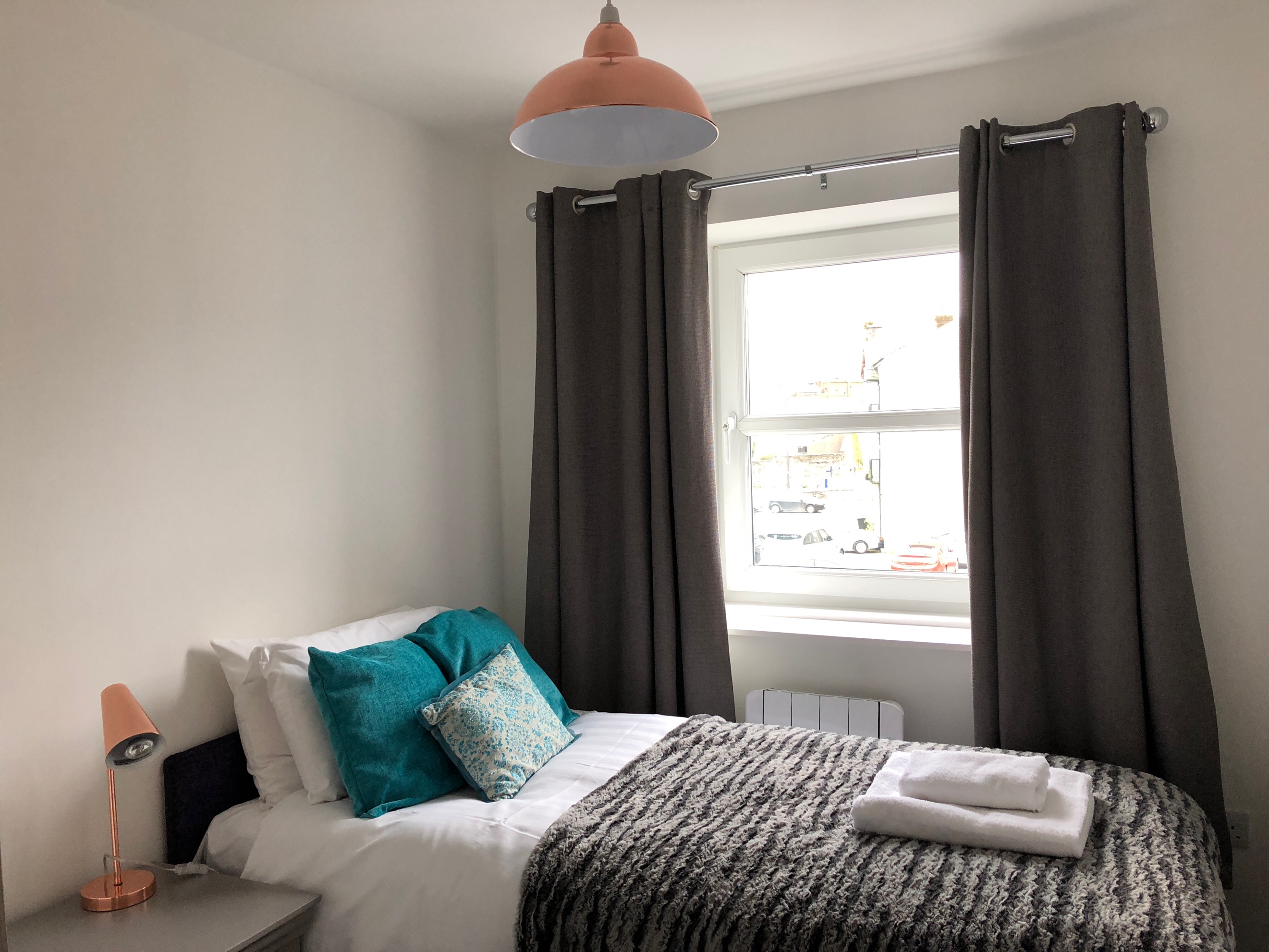 